Aufgaben und Lösungen für die Ausbildung im DachdeckerhandwerkVerlagsgesellschaft Rudolf Müller GmbH & Co. KGKundenservice: 65341 EltvilleTelefon: 06123 9238-258		                                        Telefax: 06123 9238-244rudolf-mueller@vuservice.de				www.baufachmedien.deDas Übungsbuch „Aufgaben und Lösungen für die Ausbildung im Dachdeckerhandwerk“ bereitet Auszubildende perfekt auf die Prüfung zum Dachdeckergesellen vor.Begleitend zum Schulbuch „Die Ausbildung im Dachdeckerhandwerk“ umfasst 
das Aufgabenbuch über 1.000 Aufgaben und Lösungen zu den neu strukturierten 
17 Lernfeldern des aktuellen Rahmenlehrplans für die insgesamt drei Ausbildungsjahre. Darüber hinaus enthält das Buch komplexe Zusatzaufgaben zur Dach- und Flächenberechnung sowie eine Sammlung von Formeln zur Hilfestellung und Ergänzung. Erstmalig sind in der vorliegenden 2. Auflage auch exemplarische Aufgaben zur Zwischen- und Gesellenprüfung aufgenommen.Damit ist das Aufgaben- und Lösungsbuch eine hilfreiche Unterstützung für Lernende im schulischen Alltag sowie zur Vor- und Nachbereitung des Unterrichts. Es schafft Sicherheit im Verständnis und in der Vertiefung der vorgegebenen Lerninhalte.Folgende Autoren aus den verschiedenen Bildungseinrichtungen im Dachdeckerhandwerk haben an diesem Aufgabenbuch mitgewirkt: Dr. Hans Dürr, Martin Amann, Ralf Schütte, Raimund Reuther, Hans Peter Eiserloh, Christian Geschke, Annett Pelikan, Jochen Karsch, Ulrich Könning, Josef Kreutzer, Joachim Hupe, Stefanie Neumann, Michael Strauß, Christoph Aufderbeck, Volker Hollwedel, Jan Dolnik, und Berthold Schauerte.1.738 Zeichen / Oktober 2018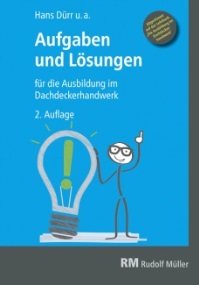 Von Dr. Hans Dürr u.a.2. Auflage 2018. Kartoniert. 16,8 x 24,0 cm. 296 Seiten.EURO 29,–ISBN Buch: 978-3-481-03816-8ISBN E-Book: 978-3-481-03848-9